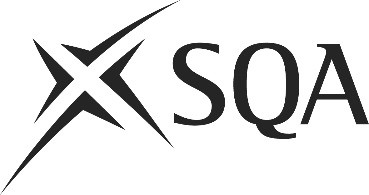 Unit PPL2PC3 (HK9N 04)	Prepare Fish for Basic DishesI confirm that the evidence detailed in this unit is my own work.I confirm that the candidate has achieved all the requirements of this unit.I confirm that the candidate’s sampled work meets the standards specified for this unit and may be presented for external verification.Unit PPL2PC3 (HK9N 04)	Prepare Fish for Basic DishesThis page is intentionally blankUnit PPL2PL3 (HK9N 04)	Prepare Fish for Basic DishesUnit PPL2PL3 (HK9N 04)	Prepare Fish for Basic DishesUnit PPL2PL3 (HK9N 04)	Prepare Fish for Basic DishesUnit PPL2PL3 (HK9N 04)	Prepare Fish for Basic DishesSupplementary evidenceCandidate’s nameCandidate’s signatureDateAssessor’s nameAssessor’s signatureDateCountersigning — Assessor’s name(if applicable)Countersigning — Assessor’s signature(if applicable)DateInternal verifier’s nameInternal verifier’s signatureDateCountersigning — Internal verifier’s name(if applicable)Countersigning — Internal verifier’s signature(if applicable)DateExternal Verifier’s initials and date (if sampled)Unit overviewThis unit is about preparing fresh fish for basic dishes.The unit covers a range of preparation methods and different types of fish including round, flat and oily.Sufficiency of evidenceThere must be sufficient evidence to ensure that the candidate can consistently achieve the required standard over a period of time in the workplace or approved realistic working environment.Performance criteriaWhat you must do:There must be evidence for all Performance Criteria (PC). The assessor must assess PCs 1–5 by directly observing the candidate’s work.PC 6 may be assessed by alternative methods if observation is not possible.1	Select the type and quantity of fish required for preparation.2	Check the fish meets quality and other requirements.3	Choose the correct tools, knives and equipment required to prepare the fish.4	Use the tools, knives and equipment correctly when preparing the fish.5	Prepare the fish to meet the requirements of the dish.6	Store any prepared fish not for immediate use in line with food safety regulations.Scope/RangeScope/RangeWhat you must cover:What you must cover:All scope/range must be covered. There must be performance evidence, gathered through direct observation by the assessor of the candidate’s work for:All scope/range must be covered. There must be performance evidence, gathered through direct observation by the assessor of the candidate’s work for:two from:(a)	white fish — round(b)	white fish — flat(c)	oily fishthree from:(d)	darne(e)	goujon(f)	supreme(g)	troncon(h)	délice(i)	paupietteone from:(j)	filletingremoving pin bonesremoving rib bonesremoving spine(k)	trimming(l)	skinning(m)	coating(n)	marinating(o)	stuffing/fillingEvidence for the remaining points under ‘what you must cover’ may be assessed through questioning or witness testimony.Evidence for the remaining points under ‘what you must cover’ may be assessed through questioning or witness testimony.Evidence referenceEvidence descriptionDatePerformance criteriaPerformance criteriaPerformance criteriaPerformance criteriaPerformance criteriaPerformance criteriaPerformance criteriaPerformance criteriaPerformance criteriaPerformance criteriaPerformance criteriaPerformance criteriaPerformance criteriaPerformance criteriaPerformance criteriaPerformance criteriaPerformance criteriaPerformance criteriaPerformance criteriaPerformance criteriaPerformance criteriaEvidence referenceEvidence descriptionDateWhat you must doWhat you must doWhat you must doWhat you must doWhat you must doWhat you must doWhat you must coverWhat you must coverWhat you must coverWhat you must coverWhat you must coverWhat you must coverWhat you must coverWhat you must coverWhat you must coverWhat you must coverWhat you must coverWhat you must coverWhat you must coverWhat you must coverWhat you must coverEvidence referenceEvidence descriptionDate123456abcdefghijklmnoKnowledge and understandingKnowledge and understandingEvidence referenceand dateWhat you must know and understandWhat you must know and understandEvidence referenceand dateFor those knowledge statements that relate to how the candidate should do something, the assessor may be able to infer that the candidate has the necessary knowledge from observing their performance or checking products of their work. In all other cases, evidence of the candidate’s knowledge and understanding must be gathered by alternative methods of assessment (eg oral or written questioning).For those knowledge statements that relate to how the candidate should do something, the assessor may be able to infer that the candidate has the necessary knowledge from observing their performance or checking products of their work. In all other cases, evidence of the candidate’s knowledge and understanding must be gathered by alternative methods of assessment (eg oral or written questioning).Evidence referenceand date1Different types of commonly used fish and how to identify them2How to check that the fish meets requirements3What quality points to look for in fresh fish4Why and to whom should you report any problems with the fish or other ingredients5The correct tools, knives and equipment to carry out the preparation methods6How to carry out the preparation methods correctly7Why it is important to use the correct techniques, tools, knives, equipment when preparing the fish8The reasons for coating and marinating fish9The texture of different types of fish and what this means in terms of handling the fish during preparation10How to store prepared fish correctly11Healthy eating options when preparing fishEvidenceEvidenceDate123456Assessor feedback on completion of the unit